Mündliche Prüfung im letzten Jahr der Sekundarstufe I – Englisch– Orientierung am Referenzniveau B1 –AustraliaInformationen zur UnterrichtsreiheMaterialien – erster Prüfungsteil Language support – How to analyse a chartAufgaben – erster Prüfungsteil Die Aufgabenstellung für den ersten Prüfungsteil Sprechen: zusammenhängendes Sprechen ist für alle Aufgaben gleich. Die folgende tabellarische Aufstellung enthält die jeweiligen Einzelthemen der Aufgaben sowie die Aufgabenstellung. Im Anschluss folgen vier Beispielaufgaben sowie die zugehörigen Erwartungshorizonte mit möglichen Schülerlösungen. Das Material ist für insgesamt 12 Paarprüfungen vorgesehen. Jeweils 2 Beispielaufgaben können für 6 Schülerinnen und Schüler eingesetzt werden.Name: ____________________________________________________________________Part 1 (individual task) – Charts Favourite free-time activities of Australians You have got 15 minutes to prepare for your individual task. Average time spent on free-time activities in 2006 (excerpt)Source: Australian Bureau of Statistics (2012) http://www.abs.gov.au/ausstats/abs@.nsf/Products/58C98B8657807E9DCA25796B0015182D?opendocument (abridged)Name: ___________________________________________________________________Part 1 (individual task) – Charts Australian people who participate in sportsYou have got 15 minutes to prepare for your individual task. 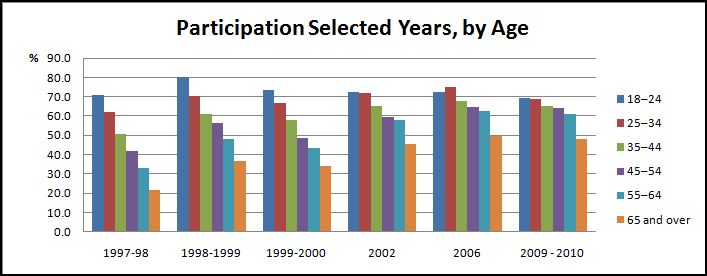 Source: Australian Bureau of Statistics (2012), http://www.abs.gov.au/websitedbs/CaSHome.nsf/51c9a3d36edfd0dfca256acb00118404/8f7e78f78abdf238ca2573060022a147!OpenDocumentFavourite free-time activities of AustraliansInhaltliche LeistungDer folgende Erwartungshorizont beschreibt eine mögliche Lösung der Aufgabe. Es werden keine Punkte für die Teilaufgaben vergeben, die inhaltliche Leistung wird stattdessen anhand des Bewertungsrasters ausgerichtet (siehe inhaltliche Leistung / Aufgabenerfüllung). Australian people who participate in sportsInhaltliche LeistungDer folgende Erwartungshorizont beschreibt eine mögliche Lösung der Aufgabe. Es werden keine Punkte für die Teilaufgaben vergeben, die inhaltliche Leistung wird stattdessen anhand des Bewertungsrasters ausgerichtet (siehe inhaltliche Leistung/ Aufgabenerfüllung).Name: _____________________________________________________________Part 1 (individual task) – Charts Motivation for sports (You have got 15 minutes to prepare for your individual task.)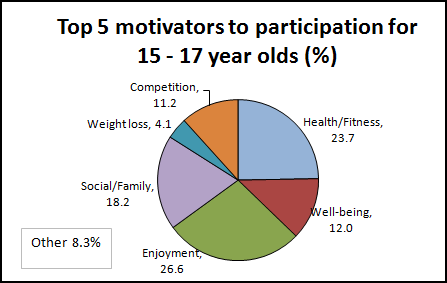 Source: Australian Bureau of Statistics (2012), http://www.abs.gov.au/websitedbs/CaSHome.nsf/51c9a3d36edfd0dfca256acb00118404/8f7e78f78abdf238ca2573060022a147!OpenDocumentName: _____________________________________________________________Part 1 (individual task) – Charts Favourite Australian sports (You have got 15 minutes to prepare for your individual task.) 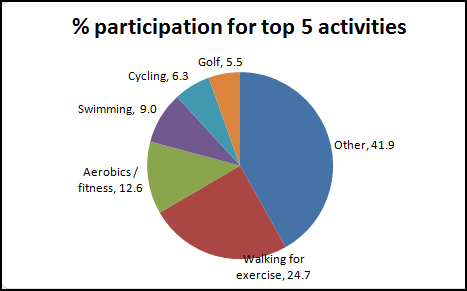 source: Australian Bureau of Statistics (2012), http://www.abs.gov.au/websitedbs/CaSHome.nsf/51c9a3d36edfd0dfca256acb00118404/8f7e78f78abdf238ca2573060022a147!OpenDocumentMotivation for sportsInhaltliche LeistungDer folgende Erwartungshorizont beschreibt eine mögliche Lösung der Aufgabe. Es werden keine Punkte für die Teilaufgaben vergeben, die inhaltliche Leistung wird stattdessen anhand des Bewertungsrasters ausgerichtet (siehe inhaltliche Leistung/Aufgabenerfüllung).Favourite Australian sportsInhaltliche LeistungDer folgende Erwartungshorizont beschreibt eine mögliche Lösung der Aufgabe. Es werden keine Punkte für die Teilaufgaben vergeben, die inhaltliche Leistung wird stattdessen anhand des Bewertungsrasters ausgerichtet (siehe inhaltliche Leistung/Aufgabenerfüllung).Materialien – zweiter PrüfungsteilLanguage support – How to have a conversationFIRST you start the conversation and introduce the topic.Hello …/ Hi …/ Good morning …How are you? / What’s the matter?I have read an interesting article on …/ I have watched a documentary on …/ A friend told me about …/ At school we talked about …THEN you talk about the topic.I think…In my opinion … / My opinion is …In my point of view …/ My point of view is …In my view …/ My view …I strongly believe that …That’s how I see it …The way I see it, …… 	What about you? / What do you think/feel about?  What’s your opinion/view on …?Do you agree? / Don’t you agree? Are you saying that …? Are you trying to tell me that …?If you ask me … Well, actually, I think …I am not sure but …Really?That’s very interesting …/ great …/ amazing …/ fantastic …/ awesome …/ fascinating …That’s horrible …/ terrible …/ scary …/ disappointing …/ boring …Let me give you one example. / As an example … /For exampleThat’s a very good point.You must be kidding.                                                                                   No way! That can’t be true!…FINALLY finish the conversation.It was great talking to you …Thank you for sharing your opinion with me ……					Aufgaben – zweiter PrüfungsteilFür den zweiten Prüfungsteil Sprechen: an Gesprächen teilnehmen sind zwei Rollenkartensets für ein Gespräch zu Talking about Australia zusammengestellt. Da es sich um Paarprüfungen handelt, kann jedes Set für 3 Paarprüfungen bzw. 6 Schülerinnen und Schüler eingesetzt werden. Insgesamt können mit den beiden Rollenkartensets 12 Schülerinnen und Schüler geprüft werden. Die Prüflinge vertreten in dem Gespräch ihre Rollen und setzen sich mit ihrem Gesprächspartner/ihrer Gesprächspartnerin zu folgenden Themen auseinander:Outback or city life?School of the Air or regular school?Die Aufgabenstellungen und Erwartungshorizonte mit möglichen Schülerlösungen sind im Folgenden zusammengestellt.Name: _____________________________________________________________Part 2 (having a conversation) – Outback or city life?Situation: You and your partner are having a conversation about Australia. Name: _____________________________________________________________Part 2 (having a conversation) – Outback or city life?Situation: You and your partner are having a conversation about Australia. Having a conversation – Outback or city life?Inhaltliche LeistungDer folgende Erwartungshorizont beschreibt eine mögliche Lösung der Aufgabe. Es werden keine Punkte für die Teilaufgaben vergeben, die inhaltliche Leistung wird stattdessen anhand des Bewertungsrasters ausgerichtet (siehe inhaltliche Leistung/Aufgabenerfüllung).Name: ___________________________________________________________Part 2 (having a conversation) – School of the Air or regular school?Situation: You and your partner are having a conversation about Australia. Name: ___________________________________________________________Part 2 (having a conversation) – School of the Air or regular school?Situation: You and your partner are having a conversation about Australia. Having a conversation – School of the Air or regular school?Inhaltliche LeistungDer folgende Erwartungshorizont beschreibt eine mögliche Lösung der Aufgabe. Es werden keine Punkte für die Teilaufgaben vergeben, die inhaltliche Leistung wird stattdessen anhand des Bewertungsrasters ausgerichtet (siehe inhaltliche Leistung/Aufgabenerfüllung).Vorbereitung der mündlichen Leistungsüberprüfung SI im unterrichtlichen Kontext Vorbereitung der mündlichen Leistungsüberprüfung SI im unterrichtlichen Kontext Kompetenzbereich: Kommunikative KompetenzenKompetenzbereich: Kommunikative KompetenzenCurriculare BezügeUnterrichtliche Vorbereitung Sprechen: an Gesprächen teilnehmen(s. KLP SI Gymnasium , Englisch, S. 36/37)Die Schülerinnen und Schüler können sich aktiv an unterschiedlichen Alltagsgsprächen […] beteiligen.Sie könnenbei sprachlichen Schwierigkeiten Gespräche aufrechterhalten und sich auf die Geprächspartnerinnen und -partner einstellen.Having a conversationErarbeiten einer Unterhaltung zum Thema „Australien“ sich Basiswissen über verschiedene Aspekte von Australien aneignen, z. B. anhand eines Lehrwerks (= Abschlussbands) für die fünfjährige Sekundarstufe I  aus dem Arbeitsblatt ‚how to have a conversation‘ wichtige Informationen in Bezug auf das Beginnen eines Gespräches, das (Weiter-) Führen eines Gespräches und das Beenden eines Gesprächs entnehmen (having a conversation) Planen, üben und präsentieren eines kurzen Dialoges in Partnerarbeit (talking about Australia)Sprechen: zusammenhängendes SprechenUnterrichtliche Vorbereitung(s. KLP SI Gymnasium , Englisch, S. 36/37)Die Schülerinnen und Schüler können zu Themen von gesellschaftlicher Bedeutung zusammenhängend sprechen, d. h. beschreiben, darstellen, berichten, erzählen, zusammenfassen und bewerten.Sie könnenArbeitsergebnisse präsentieren und Kurzreferate halten.den Inhalt von Texten […] zusammenfassen und eine eigene Meinung dazu vertreten.über eigene Interessen und Erfahren berichten oder von einem erlebten Ereignis erzählen.Analysing chartsBeschreiben und analysieren von Statistiken sich Basiswissen über verschiedene Arten von Statistken aneignen, z. B. anhand eines Lehrwerks (= Abschlussbands) für die fünfjährige Sekundarstufe I  aus dem Arbeitsblatt ‚how to analyse charts‘ wichtige Informationen in Bezug auf das Beschreiben, Analysieren und Kommentieren von Statistiken entnehmen Planen, üben und präsentieren eines kurzen VortragsLeseverstehenLeseverstehenUnterrichtliche VorbereitungUnterrichtliche Vorbereitung(s. KLP SI Gymnasium, Englisch, S. 37)Die Schülerinnen und Schüler können weitgehend selbstständig umfangreichere authentische Texte themen- und aufgabenbezogen verstehen. Sie können gezielt textinterne Informationen und externes Wissen heranziehen, ein allgemeines Textverständnis aufbauen sowie Einzelinformationen ermitteln. Sie können am Text begründete Sinnvermutungen aufstellen. Die Texte sind jugendgemäß, problemorientiert und behandeln auch Themen in komplexeren gesellschaftlichen Zusammenhängen.Sie könnenSach- und Gebrauchstexten, Texten der öffentlichen Kommunikation wesentliche Punkte entnehmen sowie Einzelinformationen in den Kontext der Gesamtaussage einordnen.(s. KLP SI Gymnasium, Englisch, S. 37)Die Schülerinnen und Schüler können weitgehend selbstständig umfangreichere authentische Texte themen- und aufgabenbezogen verstehen. Sie können gezielt textinterne Informationen und externes Wissen heranziehen, ein allgemeines Textverständnis aufbauen sowie Einzelinformationen ermitteln. Sie können am Text begründete Sinnvermutungen aufstellen. Die Texte sind jugendgemäß, problemorientiert und behandeln auch Themen in komplexeren gesellschaftlichen Zusammenhängen.Sie könnenSach- und Gebrauchstexten, Texten der öffentlichen Kommunikation wesentliche Punkte entnehmen sowie Einzelinformationen in den Kontext der Gesamtaussage einordnen. sich Basiswissen über verschiedene Aspekte von Australien und über Statistiken aneignen, z. B. anhand eines Lehrwerks (= Abschlussbands) für die fünfjährige Sekundarstufe I  sich Basiswissen über verschiedene Aspekte von Australien und über Statistiken aneignen, z. B. anhand eines Lehrwerks (= Abschlussbands) für die fünfjährige Sekundarstufe I Kompetenzbereich: Interkulturelle Kompetenzen OrientierungswissenKompetenzbereich: Interkulturelle Kompetenzen OrientierungswissenKompetenzbereich: Interkulturelle Kompetenzen OrientierungswissenKompetenzbereich: Interkulturelle Kompetenzen OrientierungswissenCurriculare BezügeCurriculare BezügeUnterrichtliche VorbereitungUnterrichtliche Vorbereitung(s. KLP SI Gymnasium, Englisch, S. 39)Die Schülerinnen und Schüler verfügen über ein grundlegendes Orientierungswissen zu ausgewählten Aspekten englischsprachiger Lebenswelten. Sie können Werthaltungen und Einstellungen aus Einzelbeobachtungen und Erkenntnissen ableiten und kritisch hinterfragen.Teilhabe am gesellschaftlichen Leben: Demokratie und Menschenrechte an einem konkreten Beispiel, Sprache und sprachlicher Wandel (u. a. Jugendsprache)(s. KLP SI Gymnasium, Englisch, S. 39)Die Schülerinnen und Schüler verfügen über ein grundlegendes Orientierungswissen zu ausgewählten Aspekten englischsprachiger Lebenswelten. Sie können Werthaltungen und Einstellungen aus Einzelbeobachtungen und Erkenntnissen ableiten und kritisch hinterfragen.Teilhabe am gesellschaftlichen Leben: Demokratie und Menschenrechte an einem konkreten Beispiel, Sprache und sprachlicher Wandel (u. a. Jugendsprache) sich Basiswissen über verschiedene Aspekte von Australien und über Lebensgewohnheiten australischer Jugendlicher aneignen, z. B. anhand eines Lehrwerks (= Abschlussbands) für die fünfjährige Sekundarstufe I  sich Basiswissen über verschiedene Aspekte von Australien und über Lebensgewohnheiten australischer Jugendlicher aneignen, z. B. anhand eines Lehrwerks (= Abschlussbands) für die fünfjährige Sekundarstufe I Handeln in BegegnungssituationenDie Schülerinnen und Schüler könnenin Begegnungssituationen im eigenen Umfeld […] gängige kulturspezifische Konventionen erkennen und beachten (u. a. Höflichkeitsformeln),sich auch mit Blick auf mögliche Missverständnisse und Konflikte einfühlsam im Umgang mit anderen verhalten.Handeln in BegegnungssituationenDie Schülerinnen und Schüler könnenin Begegnungssituationen im eigenen Umfeld […] gängige kulturspezifische Konventionen erkennen und beachten (u. a. Höflichkeitsformeln),sich auch mit Blick auf mögliche Missverständnisse und Konflikte einfühlsam im Umgang mit anderen verhalten. aus dem Arbeitsblatt ‚how to have a conversation‘ wichtige Informationen in Bezug auf das Beginnen eines Gespräches, das (Weiter-) Führen eines Gespräches und das Beenden eines Gesprächs entnehmen (having a conversation) Planen, üben und präsentieren eines kurzen Dialoges in Partnerarbeit (talking about Australia) aus dem Arbeitsblatt ‚how to have a conversation‘ wichtige Informationen in Bezug auf das Beginnen eines Gespräches, das (Weiter-) Führen eines Gespräches und das Beenden eines Gesprächs entnehmen (having a conversation) Planen, üben und präsentieren eines kurzen Dialoges in Partnerarbeit (talking about Australia)Kompetenzbereich: Verfügbarkeit von sprachlichen Mitteln und sprachliche KorrektheitKompetenzbereich: Verfügbarkeit von sprachlichen Mitteln und sprachliche KorrektheitKompetenzbereich: Verfügbarkeit von sprachlichen Mitteln und sprachliche KorrektheitKompetenzbereich: Verfügbarkeit von sprachlichen Mitteln und sprachliche KorrektheitCurriculare BezügeCurriculare BezügeUnterrichtliche VorbereitungUnterrichtliche Vorbereitung(s. KLP SI Gymnasium, Englisch, S. 40)Aussprache und Intonation Die Schülerinnen und Schüler können Aussprache- und Intonationsmuster weitgehend korrekt verwenden – möglicherweise auch mit leichter Akzentfärbung.Sie könnenauch in authentischen Gesprächssituationen und einfach strukturierter freier Rede Aussprache und Intonation weitgehend angemessen realisieren,WortschatzDie Schülerinnen und Schüler verfügen über einen ausreichend großen Wortschatz, um sich zu ihrer persönlichen Lebensgestaltung, zu Themenfeldern ihresInteressen- und Erfahrungsbereichs sowie zu Themenfeldern von gesellschaftlicher Bedeutung auch differenzierter äußern zu können. Sie können produktiv und rezeptiv einen funktionalen und thematisch erweiterten Grundwortschatz im Allgemeinen angemessen und routiniert anwenden …GrammatikDie Schülerinnen und Schüler können ein gefestigtes Repertoire verwendungshäufiger grammatischer Strukturen einsetzen und haben ein Strukturbewusstsein für die englische Sprache entwickelt …(s. KLP SI Gymnasium, Englisch, S. 40)Aussprache und Intonation Die Schülerinnen und Schüler können Aussprache- und Intonationsmuster weitgehend korrekt verwenden – möglicherweise auch mit leichter Akzentfärbung.Sie könnenauch in authentischen Gesprächssituationen und einfach strukturierter freier Rede Aussprache und Intonation weitgehend angemessen realisieren,WortschatzDie Schülerinnen und Schüler verfügen über einen ausreichend großen Wortschatz, um sich zu ihrer persönlichen Lebensgestaltung, zu Themenfeldern ihresInteressen- und Erfahrungsbereichs sowie zu Themenfeldern von gesellschaftlicher Bedeutung auch differenzierter äußern zu können. Sie können produktiv und rezeptiv einen funktionalen und thematisch erweiterten Grundwortschatz im Allgemeinen angemessen und routiniert anwenden …GrammatikDie Schülerinnen und Schüler können ein gefestigtes Repertoire verwendungshäufiger grammatischer Strukturen einsetzen und haben ein Strukturbewusstsein für die englische Sprache entwickelt … aus dem Arbeitsblatt ‚how to have a conversation‘ wichtige Informationen in Bezug auf das Beginnen eines Gespräches, das (Weiter-) Führen eines Gespräches und das Beenden eines Gesprächs entnehmen (having a conversation) Planen, üben und präsentieren eines kurzen Dialoges in Partnerarbeit (talking about Australia) aus dem Arbeitsblatt ‚how to analyse charts‘ wichtige Informationen in Bezug auf das Beschreiben, Analysieren und Kommentieren von Statistiken entnehmen Planen, üben und präsentieren eines kurzen Vortrags aus dem Arbeitsblatt ‚how to have a conversation‘ wichtige Informationen in Bezug auf das Beginnen eines Gespräches, das (Weiter-) Führen eines Gespräches und das Beenden eines Gesprächs entnehmen (having a conversation) Planen, üben und präsentieren eines kurzen Dialoges in Partnerarbeit (talking about Australia) aus dem Arbeitsblatt ‚how to analyse charts‘ wichtige Informationen in Bezug auf das Beschreiben, Analysieren und Kommentieren von Statistiken entnehmen Planen, üben und präsentieren eines kurzen VortragsKompetenzbereich: Methodische KompetenzenKompetenzbereich: Methodische KompetenzenKompetenzbereich: Methodische KompetenzenCurriculare BezügeUnterrichtliche VorbereitungUnterrichtliche Vorbereitung(s. KLP SI Gymnasium , Englisch, S. 42)Sprechen und SchreibenSie können ein Grundinventar von Techniken zur Planung, Durchführung und Kontrolle von mündlichen (dialogischen und monologischen) […] Textproduktionsaufgaben funktional einsetzen. aus dem Arbeitsblatt ‚how to have a conversation‘ wichtige Informationen in Bezug auf das Beginnen eines Gespräches, das (Weiter-) Führen eines Gespräches und das Beenden eines Gesprächs entnehmen (having a conversation) Planen, üben und präsentieren eines kurzen Dialoges in Partnerarbeit (talking about Australia) aus dem Arbeitsblatt ‚how to analyse charts‘ wichtige Informationen in Bezug auf das Beschreiben, Analysieren und Kommentieren von Statistiken entnehmen Planen, üben und präsentieren eines kurzen Vortrags aus dem Arbeitsblatt ‚how to have a conversation‘ wichtige Informationen in Bezug auf das Beginnen eines Gespräches, das (Weiter-) Führen eines Gespräches und das Beenden eines Gesprächs entnehmen (having a conversation) Planen, üben und präsentieren eines kurzen Dialoges in Partnerarbeit (talking about Australia) aus dem Arbeitsblatt ‚how to analyse charts‘ wichtige Informationen in Bezug auf das Beschreiben, Analysieren und Kommentieren von Statistiken entnehmen Planen, üben und präsentieren eines kurzen VortragsSTEP 1: DESCRIPTIONUseful phrasesIntroductory sentence(s)Name…where and when the chart was published (if known).what kind of chart it is.the topic of the chart.Systematic description of the chart (e.g. from top to bottom, from left to right).Describe in detail…what is shown.What does the chart show?What colours are used and how?What are the parts/ sections of the chart?What are the categories (e.g. age groups, time periods)?What are the numbers/ values for each part/ section of the chart?the legend/ text (if used)What does it say?How is the legend/ text presented? (layout, typeface, size, colour(s), etc.)The chart was published on (date) in the newspaper … / on the internet.It is a table, bar chart, pie chart, line graph …The chart shows... / is about...There is... / There are...The chart is about …/ shows …/ illustrates …/ portrays …/ presents …/ refers to …/ gives information on …/ deals with …In the chart one can see... from … to …The chart is divided into …The horizontal line …/ vertical line …The largest part of the chart shows...At the top... / At the bottom...In the centre...On the left... / On the right...Furthermore you can see...There is a legend/ pictogram/icon showing…Some words are printed in bold type/ …italics/ …capital letters/ … …STEP 2: ANALYSIS Useful phrasesAnalyse the chart. Explain…the main information/ finding you can draw from the chart.the development/ change you can see in the chart.the significance of this development/ change.The chart compares …/ is divided into …/ shows the proportion/ relation between …bigger/ smaller/ more/ less than …(twice/ four times) as big as …increases/ decreases/ stays at the same levelfrom … until today the … has increased/ decreased/ stayed the same …… STEP 3: EVALUATION Useful phrasesState …whether you expected those findings or whether you were surprised by the findings of the chart.reasons for your opinion.whether you have experienced something similar to the chart’s findings in your life.The results of the chart are surprising/ astonishing/ interesting/ remarkable/ unexpected because …The results of the chart are to be expected/ what one could expect because …I think/In my opinion the chart is (un)suitable/(in)appropriate/ (un)believable/ (in)credible… because …Personally, I have already/ I have never experienced ……Australia – analysing chartsFavourite free-time activities of AustraliansAustralian people who participate in sportsMotivation for sportsFavourite Australian sportsAssignments:Describe the chart in detail.Compare the data in the chart. The following question can help you:What is the main information you learn from the chart?Comment on the results. The following question and tasks can help you:Do you think the results are surprising / shocking?Refer to your background knowledge.Refer to its effect on you personally.activitymalesmalesfemalesfemalesweekdayweekendweekdayweekendminutes per dayminutes per dayminutes per dayminutes per daysocializing620719entertainment venues2848community participation87119sport and outdoor activity20371621games, hobbies, arts, crafts13181115reading19252329audio/ visual media144181117134TeilaufgabeAnforderungenDer Prüfling …1beschreibt die Statistik im Detail, z. B.:Einleitungssatz, z. B. The chart, published by the Australian Bureau of Statistics in 2012, describes the favourite free-time activities of Australians.Benennung der Statistik als table Beschreibung der Kategorien: Unterscheidung zwischen männlich und weiblichUnterscheidung zwischen Werktagen und WochenendeEinheit: Minuten pro Tagverschiedene Aktivitäten: socialising, entertainment venues, community participation, sport and outdoor activity, games, 	hobbies, arts, crafts, reading and audio/ visual mediaBenennung einzelner Werte, z. B. boys spend 20 minutes per day during the week on sports…2vergleicht die Daten der Statistik, z. B.dass es deutliche Unterschiede zwischen Jungen und Mädchen gibt und nennt hierfür konkrete Beispieledass es deutliche Unterschiede zwischen Werktagen und Wochenende gibt und nennt hierfür konkrete Beispieledass mit Ausnahme der community activity an den Wochenenden mehr Freizeitaktivitäten stattfindendass die audio / visual media mit sehr großem Abstand die beliebteste Freizeitaktivität ist…3kommentiert und bewertet die Statistik, z. B.:die Statistik entspricht (nicht) den Erwartungen und begründet seine Meinungder Prüfling übt ggf. Kritik, dass audio / visual media als Kategorie zu ungenau ist und genauer z.B. nach Musik hören, Radio, Fernsehen, Internet und Computerspiele unterteilt werden könnte…TeilaufgabeAnforderungenDer Prüfling …1beschreibt die Statistik im Detail, z. B.:Einleitungssatz, z. B. The chart, published by the Australian Bureau of Statistics in 2012, describes age groups and their participation in sports.Benennung der Statistik als bar chart Beschreibung der Kategorien: age groups: 18-24, 25-34, 35-44, 45-54, 55-64, 65 and overyears: 1997-98, 1998-99, 1999-2000, 2002, 2006, 2009-2010Einheit: prozentualer Anteil Benennung einzelner Werte, z. B. In 2006, 50% of Australians aged 65 and over participated in sports.…2vergleicht die Daten der Statistik, z. B.dass es in jeder Alterskategorie Sporttreibende gibt,dass die Teilnahme am Sport mit zunehmendem Alter abnimmt (bis auf geringe Ausnahmen, vgl. 2006),dass die Teilnahme bei Menschen über 25 seit 1997-98 insgesamt gestiegen ist,aber dass die Teilnahme bei Menschen über 25 seit 1997-98 nach 2006 in fast allen Altersgruppen wieder leicht gesunken ist,dass der Anteil Sporttreibender im Alter von 18-24 1998-99 seinen Höchststand hatte und seitdem weiter sinkt,…3kommentiert und bewertet die Statistik, z. B.:Die Statistik entspricht (nicht) den Erwartungen und begründet seine Meinung, z. B. durch Vorwissen aus dem Unterricht.Der Prüfling führt an, dass die Olympischen Spiele 2000 in Sydney eventuell Einfluss auf die Steigerung gehabt haben könnten.…TeilaufgabeTeilaufgabeAnforderungenDer Prüfling …1beschreibt die Statistik im Detail, z. B.:Einleitungssatz, z. B. The chart, published by the Australian Bureau of Statistics in 2012, describes the motivation for sports of Australian teenagers.Benennung der Statistik als pie chart Benennung der Befragten: 15 – 17-jährige australische TeenagerBeschreibung der Kategorien: competition, health / fitness, well-being, enjoyment, social / family, weight loss, other reasonsEinheit: prozentualer Anteil Benennung einzelner Werte, z. B. 26.6% of Australian teenagers do sports because they enjoy them.…2vergleicht die Daten der Statistik, z. B.dass es mehrere Gründe für die Motivation zum Sporttreiben gibt, dass keiner der Gründe eine deutliche Mehrheit hat,dass viele Gründe eher sozialer Natur sind (enjoyment, social/ family),dass der Gesundheitsgedanke eine wichtige Rolle spielt (health/ fitness, weight loss),dass der Wettbewerbsgedanke eine untergeordnete Rolle spielt.…3kommentiert und bewertet die Statistik, z. B.:Die Statistik entspricht (nicht) den Erwartungen und begründet seine Meinung, z.B. durch Vorwissen aus dem Unterricht.…TeilaufgabeAnforderungenDer Prüfling …1beschreibt die Statistik im Detail, z. B.:Einleitungssatz, z. B. The chart, published by the Australian Bureau of Statistics in 2012, describes the participation of Australians in their favourite sports.Benennung der Statistik als pie chart Beschreibung der Kategorien: golf, cycling, swimming, aerobics/ fitness, walking for exercise, other sportsEinheit: prozentualer Anteil Benennung einzelner Werte, z. B. In  2012, 9%  of Australians said their favourite sport was swimming.…2vergleicht die Daten der Statistik, z. B.dass es insgesamt sehr viele Sportarten gibt, die Australier betreiben, so dass keine Sportart deutlich hervorstichtdass fast ein Viertel der befragten Australier walking for exercise als beliebteste Sportart angabendass viele der angegeben Sportarten im Freien betrieben werden können, z. B. golf, cycling, walking for exercisedass keine Ball- oder Mannschaftssportarten unter den beliebtesten Sportarten ist…3kommentiert und bewertet die Statistik, z. B.:Die Statistik entspricht (nicht) den Erwartungen und begründet seine Meinung, z. B. durch Vorwissen aus dem Unterricht.Der Prüfling führt an, dass die Kategorie other zu ungenau ist und eine genauere Aufteilung interessant gewesen wäre.…Role A You are enthusiastic about city life.FIRST start the conversation and introduce the topic.THEN you may talk about …advantagesAustralians cities like Sydney or Melbournedangers of the outbackFind more ideas …FINALLY finish the conversation.Role B You are enthusiastic about life in the outback.FIRST start the conversation and introduce the topic.THEN you may talk about …Jeannie’s or Bill and Colm’s experience in the outbacknature in the outbackthe dangers of city lifeFind more ideas …FINALLY finish the conversation.TeilaufgabeAnforderungenAnforderungenDer Prüfling …Der Prüfling …1leitet angemessen das Gespräch ein bzw. geht angemessen auf die Einleitung ein, z. B. durch Begrüßungsformeln oder einleitende Frage bzw. Aussagen zum Thema.leitet angemessen das Gespräch ein bzw. geht angemessen auf die Einleitung ein, z. B. durch Begrüßungsformeln oder einleitende Frage bzw. Aussagen zum Thema.2führt eine angemessene Unterhaltung, in der er/sie z. B.führt eine angemessene Unterhaltung, in der er/sie z. B.2Rolle Aüber die Vorteile des Stadtlebens spricht (aus dem Unterricht erwachsen bzw. eigene Erfahrungen),als Beispiele Sydney oder Melbourne anführt, z. B. mit Verweis auf die Texte „Down under in Australia“ (English G 21 A5, S.6) und/ oder „the geography of Australia“ (English G 21 A5, S.102),auf die Gefahren des Outbacks verweist, z. B. unter Verweis auf die Texte „Jeannie – in the middle of nowhere“ (English G 21 A5, S.12) und/ oder „In the outback“ (English G 21 A5, S.20-25), …Rolle Büber die Nachteile und Gefahren des Stadtlebens spricht (aus dem Unterricht erwachsen bzw. eigene Erfahrungen), über die Erfahrungen von Australiern im Outback berichtet, z. B. unter Verweis auf die Texte „Jeannie – in the middle of nowhere“ (English G 21 A5, S.12) und/ oder „In the outback“ (English G 21 A5, S.20-25),die Natur des Outbacks anführt, z. B. unter Verweis auf die Texte „Jeannie – in the middle of nowhere“ (English G 21 A5, S.12) und/ oder „In the outback“ (English G 21 A5, S.20-25),…3beendet das Gespräch angemessen, z. B. durch Verabschiedungsformeln oder eine zusammenfassende Aussage zum Thema.beendet das Gespräch angemessen, z. B. durch Verabschiedungsformeln oder eine zusammenfassende Aussage zum Thema.Role A You are enthusiastic about the idea of being schooled by the School of the Air.FIRST start the conversation and introduce the topic.THEN you may talk about …advantagesJeannie’s experience in the middle of nowhereother projects like the Royal Flying Doctors ServiceFind more ideas …FINALLY finish the conversation.Role B You dislike the idea of the School of the Air.FIRST start the conversation and introduce the topic.THEN you may talk about …disadvantages of School of the Airchallenges of homeschoolingcity lifeFind more ideas …FINALLY say whether you accompany your friend or not and why (not).TeilaufgabeAnforderungenAnforderungenDer Prüfling …Der Prüfling …1leitet angemessen das Gespräch ein bzw. geht angemessen auf die Einleitung ein, z. B. durch Begrüßungsformeln oder einleitende Frage bzw. Aussagen zum Thema.leitet angemessen das Gespräch ein bzw. geht angemessen auf die Einleitung ein, z. B. durch Begrüßungsformeln oder einleitende Frage bzw. Aussagen zum Thema.2führt eine angemessene Unterhaltung, in der er/sie z. B.führt eine angemessene Unterhaltung, in der er/sie z. B.2Rolle Aüber die Vorteile der School of the Air spricht (aus dem Unterricht erwachsen),weitere long distance Beispiele anführt unter Verweis auf den Text „Jeannie – in the middle of nowhere“ (English G 21 A5, S.12),Projekte erwähnt, z. B. den Royal Flying Doctors Service (English G 21 A5, S.12), …Rolle Büber die Nachteile der School of the Air spricht (aus dem Unterricht erwachsen),z. B. Jeannie als Beispiel anführt unter Verweis auf den Text „Jeannie – in the middle of nowhere“ (English G 21 A5, S.12),auf die Vorteile des Stadtlebens eingeht, z. B. mit Sydney oder Melbourne als Beispiele, z.B. mit Verweis auf die Texte „Down under in Australia“ (English G 21 A5, S.6) und/ oder „the geography of Australia“ (English G 21 A5, S.102),…3beendet das Gespräch angemessen, z. B. durch Verabschiedungsformeln oder eine zusammenfassende Aussage zum Thema.beendet das Gespräch angemessen, z. B. durch Verabschiedungsformeln oder eine zusammenfassende Aussage zum Thema.